Georgia Art Education Association (GAEA) Exhibitor Information and Order FormThe pricing for various advertising, promotional and sponsorship activities within the Georgia Art Education Association is as follows below.  After identifying which opportunities best suit the needs of your company, please complete the form below and mail it with payment.Signature:_______________________________________________________________________Date:______________For more info, please contact GAEA Business Representative Jeni Prince at jenidawn.art@gmail.com  or go to the GAEA website:  http://www.gaea-artforall.org  Please mail order form with payment to Jeni Prince 7026 Valley Forge Drive Flowery Branch, GA 30542Business or University Name:Contact:Position:Mailing Address:Phone:Fax:Cell Phone: Email: Email: Type(s) of GAEA Vendor/Sponsor/Advertising Opportunity:Type(s) of GAEA Vendor/Sponsor/Advertising Opportunity:Type(s) of GAEA Vendor/Sponsor/Advertising Opportunity:TypeDescriptionCost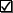 Platinum SponsorFall Conference vendor table, Conference Program full page inside 1 color (black) ad for conference, GAEA website full color 12 month sidebar, recognized at all meal events and prominent corporate logo displayed at Fall Conference.$1,000Gold SponsorFall Conference vendor table, Conference Program full page inside 1 color (black) ad for conference, and prominent corporate logo displayed at Fall Conference.$800 Silver SponsorEvent Meal Sponsorship at Conference, prominent corporate logo displayed at meal venue, two tickets to meal with 10 minutes to address attendees, corporate logo listed as a sponsor in the conference program. (Vendor Table included) $500 Friends of the Arts SponsorVendor Table for Fall Conference and prominent corporate logo displayed at conference.$350 Conference Table Prices (Electric not included, additional forms from convention center will be provided)Conference Table Prices (Electric not included, additional forms from convention center will be provided)Conference Table Prices (Electric not included, additional forms from convention center will be provided)Conference Table Prices (Electric not included, additional forms from convention center will be provided)Commercial Vendor FallStandard Size, One draped exhibition table$250 Educational Vendor FallStandard Size, One draped exhibition table$150 Open Studio Vendor Sponsor / NAHS ScholarshipStandard Size, One draped exhibition table$100 *Artist Market VendorStandard Size, One draped exhibition table$75 Conference Program Ad Prices (Ad included in GAEA semi-annual  magazine)Conference Program Ad Prices (Ad included in GAEA semi-annual  magazine)Conference Program Ad Prices (Ad included in GAEA semi-annual  magazine)Conference Program Ad Prices (Ad included in GAEA semi-annual  magazine)Business Card Ad1 color (black) ad, Horizontal 2 in x 3.5 in, Vertical 3.5 in x 2 in, 300 dpi$90 Quarter Page Ad1 color (black) ad, Horizontal 3.75 in x 5 in, Vertical 5 in x 3.75 in, 300 dpi$145 Half Page Ad1 color (black) ad, Horizontal 5 in x 7.5 in, 300 dpi$240 Full Page Ad, Inside 1 color (black) ad, 10 in x 7.5  in, 300 dpi$335 Full Page Ad, Inside Front Cover 1 color (black) ad inside the front cover, 10 in x 7.5 in, 300 dpi$335 Full Page Ad, Inside Back Cover 1 color (black) ad inside the back cover, 10 in x 7.5  in, 300 dpi$335 Full Page Color Ad, Outside Back Cover Full color ad outside back cover, 10 in x 7.5 in, 300 dpi$425 GAEA Website AdGAEA Website AdGAEA Website AdGAEA Website AdGAEA Website 12 Month Sidebar AdFull color ad 200 pixels x 200 pixels, 300 dpi$300 Please indicate here if you/your company would like to make a material donation to the GAEA in exchange for promotional support. Circle One:  YES / NO*Open Studio Vendor Sponsor - $100 plus art materials for our members to use during the NAHS Open Studio Experience with a full ad stating your company as an Open Studio / NAHS Scholarship SponsorPlease indicate here if you/your company would like to make a material donation to the GAEA in exchange for promotional support. Circle One:  YES / NO*Open Studio Vendor Sponsor - $100 plus art materials for our members to use during the NAHS Open Studio Experience with a full ad stating your company as an Open Studio / NAHS Scholarship SponsorTotal Cost: 